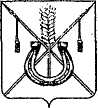 АДМИНИСТРАЦИЯ КОРЕНОВСКОГО ГОРОДСКОГО ПОСЕЛЕНИЯКОРЕНОВСКОГО РАЙОНАПОСТАНОВЛЕНИЕот 26.11.2018   		                                                  			  № 1515г. Кореновск О внесении изменений в постановление администрацииКореновского городского поселения Кореновского районаот 01 ноября 2018 года № 1408 «Об утверждении среднесрочного финансового плана Кореновского городского поселенияКореновского района на 2019-2021 годы»В соответствии со статьей 174 Бюджетного кодекса Российской Федерации, администрация Кореновского городского поселения Кореновского района п о с т а н о в л я е т:1. Внести в постановление администрации Кореновского городского поселения Кореновского района от 01 ноября 2018 года № 1408 «Об утверждении среднесрочного финансового плана Кореновского городского поселения Кореновского района на 2019-2021 годы» изменение:1.1. Приложение к постановлению изложить в новой редакции (прилагается).2. Общему отделу администрации Кореновского городского поселения Кореновского района (Питиримова) обеспечить размещение настоящего постановления на официальном сайте администрации Кореновского городского поселения Кореновского района в информационно-телекоммуникационной сети «Интернет».3. Постановление вступает в силу со дня его подписания.ГлаваКореновского городского поселенияКореновского района 						                         Е.Н. ПергунСреднесрочный финансовый план Кореновского городского поселенияна 2019-2021 годыТаблица № 1Основные параметры среднесрочного финансового плана на 2019-2021 годы   Таблица № 2Распределение объемов бюджетных ассигнований по главным распорядителям бюджетных средств на 2019-2021 годыРаспределение расходов бюджета Кореновского	                                         (тыс. рублей)»Начальник финансово-экономического отдела администрации Кореновскогогородского поселения       						           Ю.А. КиричкоПРИЛОЖЕНИЕк постановлению администрацииКореновского городского поселенияКореновского районаот 26.11.2018 № 1515ПРИЛОЖЕНИЕ«УТВЕРЖДЕНпостановлением администрацииКореновского городского поселенияКореновского районаот 01.11.2018 № 1408Показатели2019 годПлановый периодПлановый периодПоказатели2019 год2020 год2021 год1. Местный бюджет (бюджет Кореновского городского поселения)1.1.Прогнозируемый общий объем доходов (тыс.рублей)220984,0221154,3221327,41.2. Прогнозируемый общий объем расходов (тыс.рублей)240984,0221154,3221327,41.3.Нормативы отчислений от налоговых доходов в местный бюджет (в %)1.3.1 . НДФЛ13,013,013,01.3.2.  ЕСХН50,050,050,01.3.3.  Налог на имущество физических лиц100,0100,0100,01.3.4. Земельный налог100,0100,0100,01.4.Дефицит (-), профицит (+)-20000,0001.5. Верхний предел муниципального внутреннего долга по состоянию на 1 января года, следующего за отчетным финансовым годом (очередным финансовым годом и каждым годом планового периода)90907,582407,582407,5РАСХОДЫ всего: (тыс.рублей)240984,0221154,3221327,4В том числеРасходы на обслуживание муниципальногодолга6754,77313,56805,6Из общего объема расходовРасходы текущегохарактера240984,0221154,3221327,4Источники финансирования дефицита20000,000№ п/пНаименованиеВед.РЗПРЦСРВРСумма на 2019 годПлановый периодПлановый период№ п/пНаименованиеВед.РЗПРЦСРВРСумма на 2019 год20202021 1.Общегосударственные вопросы992010074150,970995,272979,5Функционирование высшего должностного лица субъекта Российской Федерации и муниципального образования99201021199,61290,71290,7Обеспечение деятельности высшего органа исполнительной власти муниципального образования992010251000000001199,61290,71290,7Высшее должностное лицо  муниципального образования992010251200000001199,61290,71290,7Расходы на обеспечение функций органов местного самоуправления992010251200000101199,61290,71290,7Фонд оплаты труда государственных (муниципальных) органов и взносы по обязательному социальному страхованию99201025120000010121921,3991,3991,3Взносы по обязательному социальному страхованию на выплаты денежного содержания и иные выплаты работникам государственных (муниципальных) органов99201025120000010129278,2299,4299,4Функционирование законодательных (представительных) органов государственной власти и представительных органов муниципальных образований992010350,050,050,0Обеспечение Совета Кореновского городского поселения Кореновского района 9920103500000000050,050,050,0Расходы на обеспечение функций органов местного самоуправления9920103502000001050,050,050,0Прочая закупка товаров, работ и услуг для обеспечения муниципальных нужд9920103502000001024450,050,050,0Функционирование Правительства Российской Федерации, высших органов исполнительной власти субъектов Российской Федерации, местных администраций992010418848,819629,719629,7Ведомственная целевая программа «Развитие муниципальной службы в администрации Кореновского городского поселения Кореновского района на 2017 год»9920104421000000080,080,080,0Прочая закупка товаров, работ и услуг для обеспечения муниципальных нужд9920104421000000024480,080,080,0Расходы на обеспечение функций органов местного самоуправления9920104522000001018768,819537,319537,3Фонд оплаты труда государственных (муниципальных) органов и взносы по обязательному социальному страхованию9920104522000001012113885,114579,414579,4Иные выплаты персоналу государственных (муниципальных) органов, за исключением фонда оплаты труда9920104522000001012215,015,015,0Взносы по обязательному социальному страхованию на выплаты денежного содержания и иные выплаты работникам государственных (муниципальных) органов992010452200000101294193,34402,94402,9Прочая закупка товаров, работ и услуг для обеспечения муниципальных нужд99201045220000010244373,4380,0380,0Уплата налога на имущество организаций и земельного налога9920104522000001085180,080,080,0Уплата прочих налогов, сборов и иных платежей9920104522000001085220,020,020,0Иные платежи9920104522000001085360,060,060,0Образование и организация деятельности административных комиссий9920104707006019012,412,412,4Прочая закупка товаров, работ и услуг для обеспечения муниципальных нужд9920104707006019024412,412,412,4Обеспечение деятельности финансовых, налоговых и таможенных органов и органов финансового (финансово-бюджетного) надзора  99201061367,21367,21367,2Контрольно-счетная палата муниципального образования Кореновский район992010657200000101367,21367,21367,2Иные межбюджетные трансферты992010657200000105401367,21367,21367,2Резервные фонды992011150,050,050,0Резервный фонд администрации Кореновского городского поселения Кореновского района9920111513000010050,050,050,0Резервные средства9920111513000010087050,050,050,0Другие общегосударственные вопросы992011352735,348607,650591,9Ведомственная целевая программа    «Обеспечение работы территориального общественного самоуправления на территории Кореновского городского поселения» на 2019 год99201132110000000792,0792,0792,0Прочая закупка товаров, работ и услуг для обеспечения муниципальных нужд99201132110000000244792,0792,0792,0Обеспечение деятельности администрации Кореновского городского поселения Кореновского района99201135200000000800,0850,0850,0Прочие обязательства муниципального образования99201135240000000800,0850,0850,0Мероприятия по информационному обслуживанию деятельности Совета и администрации Кореновского городского поселения Кореновского района99201135240000220800,0850,0850,0Прочая закупка товаров, работ и услуг для обеспечения муниципальных нужд99201135240000220244800,0850,0850,0Прочие обязательства муниципального образования99201135240000000285,9300,0300,0Реализация муниципальных функций, связанных с муниципальным управлением99201135240000350285,9300,0300,0Прочая закупка товаров, работ и услуг для обеспечения муниципальных нужд99201135240000350244285,9300,0300,0Обеспечение деятельности администрации Кореновского городского поселения Кореновского района9920113520000000040,040,040,0Управление имуществом Кореновского городского поселения Кореновского района9920113528000000040,040,040,0Управление муниципальным имуществом, связанное с оценкой недвижимости, признанием прав и регулированием отношений по муниципальной собственности9920113528000025040,040,040,0Прочая закупка товаров, работ и услуг для обеспечения муниципальных нужд9920113528000025024440,040,040,0Обеспечение деятельности уполномоченного учреждения на определение поставщика99201135420000000870,0870,0870,0Расходы на обеспечение функций органов местного самоуправления99201135420000010870,0870,0870,0Иные межбюджетные трансферты99201135420000010540870,0870,0870,0Обеспечение деятельности прочих учреждений, подведомственных администрации муниципального образования 9920113550000000049947,445755,647739,9Расходы на обеспечение деятельности (оказание услуг) муниципальных учреждений9920113552000000049947,445755,647739,9Фонд оплаты казенных учреждений и взносы по обязательному социальному страхованию9920113552000002011129029,530480,932004,9Иные выплаты персоналу казенных учреждений, за исключением фонда оплаты труда9920113552000002011240,040,040,0Взносы по обязательному социальному страхованию на выплаты по оплате труда работников и иные выплатыработникам учреждений992011355200000201198766,99205,29665,5Прочая закупка товаров, работ и услуг для обеспечения муниципальных нужд9920113552000002024412084,36000,06000,0Уплата налога на имущество организаций и земельного налога992011355200000208518,010,010,0Уплата прочих налогов, сборов и иных платежей9920113552000002085213,214,014,0Иные платежи992011355200000208535,55,55,5Национальная безопасность и правоохранительная деятельность992030010463,29285,99702,7Защита населения и территории от чрезвычайных ситуаций природного и техногенного характера, гражданская оборона99203099885,28707,99124,7Обеспечение деятельности прочих учреждений, подведомственных администрации муниципального образования 992030955900000009660,28482,98899,7Расходы на обеспечение деятельности (оказание услуг) муниципальных учреждений992030955900000209660,28482,98899,7Фонд оплаты казенных учреждений и взносы по обязательному социальному страхованию992030955900000201116098,36403,26723,3Иные выплаты персоналу казенных учреждений, за исключением фонда оплаты труда9920309559000002011254,015,015,0Взносы по обязательному социальному страхованию на выплаты по оплате труда работников и иные выплатыработникам учреждений992030955900000201191841,71933,72030,4Прочая закупка товаров, работ и услуг для обеспечения муниципальных нужд992030955900000202441635,2100,0100,0Уплата налога на имущество организаций и земельного налога992030955900000208515,05,05,0Уплата прочих налогов, сборов и иных платежей9920309559000002085220,020,020,0Иные платежи99203095590000208536,06,06,0Ведомственная целевая программа «Комплексные мероприятия по участию в профилактике терроризма и экстремизма, а также в минимизации и (или) ликвидации последствий проявлений терроризма и экстремизма в границах Кореновского  городского поселения Кореновского района на 2019 год»9920309331000000025,025,025,0Прочая закупка товаров, работ и услуг для обеспечения муниципальных нужд9920309331000000024425,025,025,0Ведомственная целевая программа «Организации и осуществление мероприятий по гражданской обороне, участию в предупреждении и ликвидации последствий чрезвычайных ситуаций, защите населения и территорий Кореновского городского поселения Кореновского района от чрезвычайных ситуаций природного и техногенного характера на 2019 год»99203093410000000200,0200,0200,0Прочая закупка товаров, работ и услуг для обеспечения муниципальных нужд99203093410000000244200,0200,0200,0Другие вопросы в области национальной безопасности и правоохранительной деятельности9920314578,0578,0578,0Ведомственная целевая программа по проведению мероприятий, направленных на укрепление правопорядка, профилактике правонарушений на территории Кореновского городского поселения на 2019 год99203142710000000406,0406,0406,0Субсидии некоммерческим организациям (за исключением государственных (муниципальных) учреждений)99203142710000000630406,0406,0406,0Ведомственная целевая программа                               «Осуществление мероприятий по обеспечению безопасности людей на водных объектах Кореновского городского поселения Кореновского района, охране их жизни и здоровья на 2019 год»9920314361000000020,020,020,0Прочая закупка товаров, работ и услуг для обеспечения муниципальных нужд9920314361000000024420,020,020,0Ведомственная целевая программа «Комплексные мероприятия по обеспечению первичных мер пожарной безопасности в границах населенных пунктов Кореновского городского поселения Кореновского района на 2019 год»99203143710000000152,0152,0152,0Прочая закупка товаров, работ и услуг для обеспечения муниципальных нужд99203143710000000244152,0152,0152,0Национальная экономика992040017676,318096,618269,7Транспорт99204082500,02500,02500,0Обеспечение деятельности администрации Кореновского городского поселения Кореновского района992040852000000002500,02500,02500,0Прочие обязательства муниципального образования992040852400000002500,02500,02500,0Субсидии организациям транспорта, осуществляющим пассажирские перевозки992040852400002402500,02500,02500,0Субсидии юридическим лицам (кроме некоммерческих организаций), индивидуальным предпринимателям, физическим лицам992040852400002408102500,02500,02500,0Дорожное хозяйство (дорожные фонды)992040913646,313816,613989,7Ведомственная целевая программа «Капитальный  ремонт и ремонт автомобильных дорог местного значения Кореновского городского поселения» на 2019 год992040932100000003000,03000,03000,0Прочая закупка товаров, работ и услуг для обеспечения муниципальных нужд992040932100000002443000,03000,03000,0Поддержка дорожного хозяйства9920409530000000010646,310816,610989,7Прочие обязательства муниципального образования9920409534000000010646,310816,610989,7Дорожный фонд9920409534000036010646,310816,610989,7Прочая закупка товаров, работ и услуг для обеспечения муниципальных нужд9920409534000036024410646,310816,610989,7Связь и информатика9920410300,0250,0250,0Ведомственная целевая программа               «Информатизация Кореновского городского поселения на 2019 год»99204102810000000300,0250,0250,0Прочая закупка товаров, работ и услуг для обеспечения муниципальных нужд99204102810000000244300,0250,0250,0Другие вопросы в области национальной экономики99204121230,01530,01530,0Ведомственная целевая программа              «Поддержка малого и среднего предпринимательства в Кореновском городском поселении Кореновского района на 2019 год»9920412231000000030,030,030,0Прочая закупка товаров, работ и услуг для обеспечения муниципальных нужд9920412231000000024430,030,030,0Обеспечение деятельности администрации Кореновского городского поселения Кореновского района99204125200000000 1200,01500,01500,0Прочие обязательства муниципального образования992041252400000001200,01500,01500,0Мероприятия по землеустройству и землепользованию04041252400002301200,01500,01500,0Прочая закупка товаров, работ и услуг для обеспечения муниципальных нужд992041252400002302441200,01500,01500,0Жилищно-коммунальное хозяйство992050073456,556516,754354,7Коммунальное хозяйство99205021600,01750,01750,0Ведомственная целевая программа проектно-изыскательских работ под объекты строительства в Кореновском городском поселении Кореновского района  на 2019 год992050224100000001000,01000,01000,0Прочая закупка товаров, работ и услуг для обеспечения муниципальных нужд992050224100000002441000,01000,01000,0Ведомственная целевая программа «Развитие систем водоотведения на территории Кореновского городского поселения Кореновского района на 2019 год»99205022910000000100,0100,0100,0Прочая закупка товаров, работ и услуг для обеспечения муниципальных нужд99205022910000000244100,0100,0100,0Ведомственная целевая программа «Развитие систем водоснабжения на территории Кореновского городского поселения Кореновского района на 2019 год»99205023010000000100,0100,0100,0Прочая закупка товаров, работ и услуг для обеспечения муниципальных нужд99205023010000000244100,0100,0100,0Ведомственная целевая программа «Подготовка жилищно-коммунального комплекса и объектов социальной сферы Кореновского городского поселения Кореновского района к осенне-зимнему периоду 2019-2020 годов»99205024310000000195,0200,0200,0Прочая закупка товаров, работ и услуг для обеспечения муниципальных нужд99205024310000000244195,0200,0200,0Мероприятия в области коммунального хозяйства99205025840000290205,0350,0350,0Прочая закупка товаров, работ и услуг для обеспечения муниципальных нужд99205025840000290244205,0350,0350,0Благоустройство992050314929,618600,018600,0Муниципальная программа «Формирование современной городской среды Кореновского городского поселения Кореновского района» на 2019 год99205034010000000170,0170,0170,0Прочая закупка товаров, работ и услуг для обеспечения муниципальных нужд99205034010000000244170,0170,0170,0Ведомственная целевая программа по благоустройству и озеленению территории   Кореновского городского поселении Кореновского района» на 2019 год «Цветущий город»9920503461000000030,030,030,0Прочая закупка товаров, работ и услуг для обеспечения муниципальных нужд9920503461000000024430,030,030,0Ведомственная целевая программа " Отлов и содержание безнадзорных (бездомных) животных на территории Кореновского городского поселения в 2019 году"99205034910000000400,0400,0400,0Прочая закупка товаров, работ и услуг для обеспечения муниципальных нужд99205034910000000244400,0400,0400,0Мероприятия по благоустройству9920503590000000011449,615000,015000,0Прочие обязательства муниципального образования9920503594000000011449,615000,015000,0Уличное освещение9920503594000030011449,615000,015000,0Прочая закупка товаров, работ и услуг для обеспечения муниципальных нужд9920503594000030024411449,615000,015000,0Прочие мероприятия по благоустройству городских округов и поселений992050359400003302880,03000,03000,0Прочая закупка товаров, работ и услуг для обеспечения муниципальных нужд992050359400003302442880,03000,03000,0Другие вопросы в области жилищно-коммунального хозяйства992050556926,936166,734004,7Муниципальная программа «Обустройство мест массового отдыха населения (городских парков) Кореновского городского поселения Кореновского района»992050522100000002606,52606,52606,5Прочая закупка товаров, работ и услуг для обеспечения муниципальных нужд992050522100000002442606,52606,52606,5Обеспечение деятельности прочих учреждений, подведомственных администрации муниципального образования 9920505552000000054320,433560,231398,2Расходы на обеспечение деятельности (оказание услуг) муниципальных учреждений9920505552000002054320,433560,231398,2Фонд оплаты казенных учреждений и взносы по обязательному социальному страхованию9920505552000002011119924,020920,221966,2Иные выплаты персоналу казенных учреждений, за исключением фонда оплаты труда9920505552000002011218,110,010,0Взносы по обязательному социальному страхованию на выплаты по оплате труда работников и иные выплатыработникам учреждений992050555200000201196017,16317,96633,8Прочая закупка товаров, работ и услуг для обеспечения муниципальных нужд992050555200002024428196,26147,12623,2Уплата налога на имущество организаций и земельного налога9920505552000020851105,0105,0105,0Уплата прочих налогов, сборов и иных платежей9920505552000002085240,040,040,0Иные платежи9920505552000002085320,020,020,0Образование9920700170,0170,0170,0Молодежная политика и оздоровление детей9920707170,0170,0170,0Ведомственная целевая программа «Меры по профилактике наркомании в Кореновском городском поселении Кореновского района» на 2019 год9920707251000000050,050,050,0Прочая закупка товаров, работ и услуг для обеспечения муниципальных нужд9920707251000000024450,050,050,0Ведомственная целевая программа «Молодежь Кореновского городского поселения Кореновского района» на 2019 год99207074510000000120,0120,0120,0Прочая закупка товаров, работ и услуг для обеспечения муниципальных нужд99207074510000000244120,0120,0120,0Культура,  кинематография 992080045216,546435,346704,7 Культура992080145216,546435,346704,7Ведомственная целевая программа праздничных мероприятий, проводимых в Кореновском городском поселении на 2019 год992080126100000001000,01000,01000,0Прочая закупка товаров, работ и услуг для обеспечения муниципальных нужд992080126100000002441000,01000,01000,0Расходы на обеспечение деятельности учреждений культуры и мероприятий в сфере культуры и  кинематографии9920801600000000035405,636520,336689,7Расходы на обеспечение деятельности (оказание услуг) муниципальных учреждений9920801602000002035405,636520,336689,7Субсидии бюджетным учреждениям на финансовое обеспечение государственного задания на оказание государственных услуг (выполнение работ)9920801602000002061135305,636420,336589,7Субсидии на иные цели99208016020000020612100,0100,0100,0Расходы на обеспечение деятельности музеев992080161000000003724,63800,03800,0Расходы на обеспечение деятельности (оказание услуг) муниципальных учреждений992080161200000203724,63800,03800,0Субсидии бюджетным учреждениям на финансовое обеспечение государственного задания на оказание государственных услуг (выполнение работ)992080161200000206113724,63800,03800,0Расходы на обеспечение деятельности библиотек992080162000000005086,35115,05215,0Расходы на обеспечение деятельности (оказание услуг) муниципальных учреждений992080162200000205086,35115,05215,0Субсидии бюджетным учреждениям на финансовое обеспечение государственного задания на оказание государственных услуг (выполнение работ)992080162200000206115006,35035,05135,0Субсидии на иные цели9920801622000002061280,080,080,0Социальная политика99210003421,72666,82666,8Социальное обеспечение населения99210033410,42655,52655,5Ведомственная целевая программа «Обеспечение жильем молодых семей» на 2018-2019 годы992100344100000003410,42655,52655,5Субсидии гражданам на приобретение жилья992100344100000003223410,42655,52655,5Другие вопросы в области социальной политики992100611,311,311,3Ведомственная целевая программа праздничных мероприятий, проводимых в Кореновском городском поселении на 2019 год9921006261000000011,311,311,3Публичные нормативные выплаты гражданам несоциального характкра9921006261000000033011,311,311,3Физическая культура и спорт99211009674,39674,39674,3Массовый спорт99211029674,39674,39674,3Ведомственная целевая программа «Развитие массового спорта в Кореновском городском поселении Кореновского района на 2019 год»           992110247100000001500,01500,01500,0Прочая закупка товаров, работ и услуг для обеспечения муниципальных нужд99211024710000000244500,0500,0500,0Иные выплаты, за исключением фонда оплаты труда государственных (муниципальных) органов, лицам, привлекаемым согласно законодательству для выполнения отдельных полномочий992110247100000001231000,01000,01000,0Расходы на обеспечение деятельности (оказание услуг) муниципальных учреждений992110255200000208174,38174,38174,3Субсидии бюджетным учреждениям на финансовое обеспечение государственного задания на оказание государственных услуг (выполнение работ)992110255200000206118174,38174,38174,3Обслуживание государственного и муниципального долга99213006754,77313,56805,0Обслуживание государственного внутреннего и муниципального долга99213016754,77313,56805,0Обеспечение деятельности администрации Кореновского городского поселения Кореновского района992 130152000000006754,77313,56805,0Управление муниципальным долгом и муниципальными финансовыми активами992130152600000006754,77313,56805,0Процентные платежи по муниципальному долгу муниципального образования992130152600001106754,77313,56805,0Обслуживание муниципального долга992130152600001107306754,77313,56805,0